Supplementary MaterialSupplementary Figures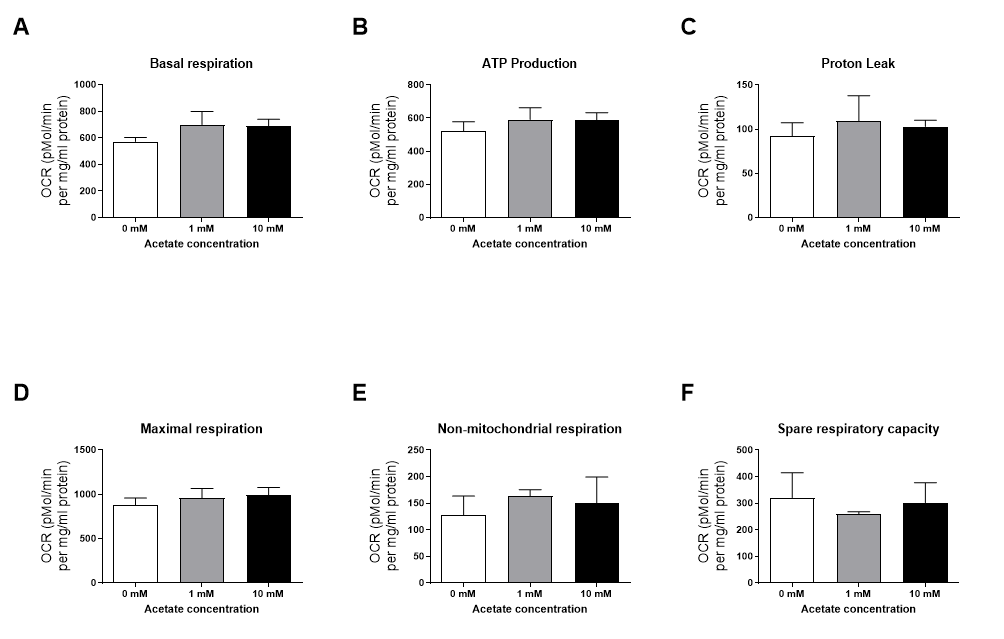 Figure S1. Acute effect of acetate on mitochondrial bioenergetics of HT29 cell line. Mitochondrial function, assessed by OCR, (pmol/min per mg/ml of protein) basal respiration (A), ATP production (B), proton leak (C), maximal respiration (D), non-mitochondrial respiration (E), spare respiratory capacity (F) of HT29 cell line treated with 1 and 10mM acetate measured immediately after treatment (n=3). All data are shown as mean ± SD.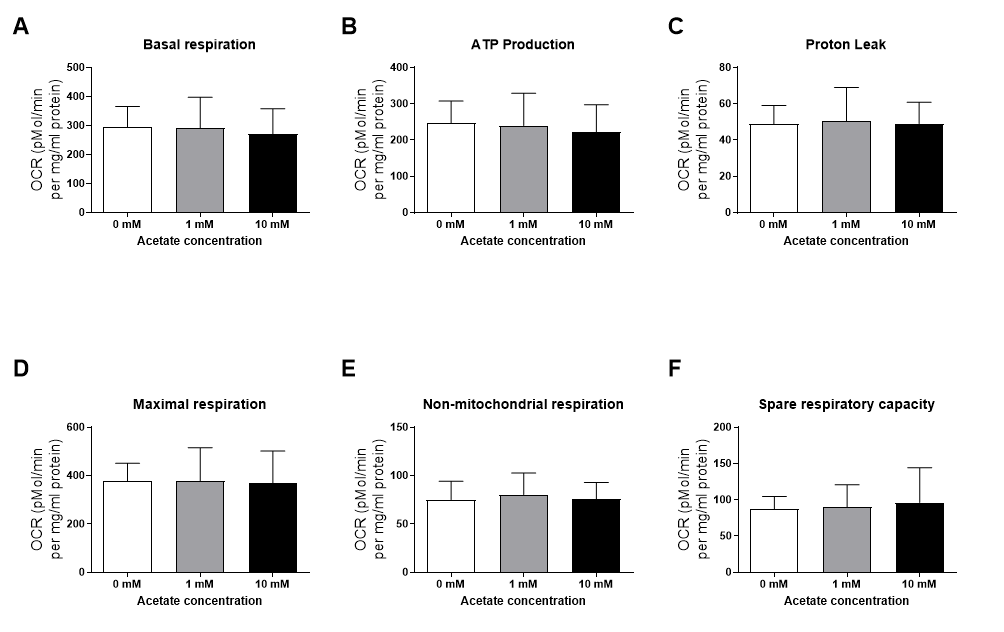 Figure S2. Acute effect of acetate on mitochondrial bioenergetics of HCT116 cell line. Mitochondrial function, assessed by OCR, (pmol/min per mg/ml of protein) basal respiration (A), ATP production (B), proton leak (C), maximal respiration (D), non-mitochondrial respiration (E), spare respiratory capacity (F) of HCT116 cell line treated with 1 and 10mM acetate measured immediately after treatment (n=5). All data are shown as mean ± SD.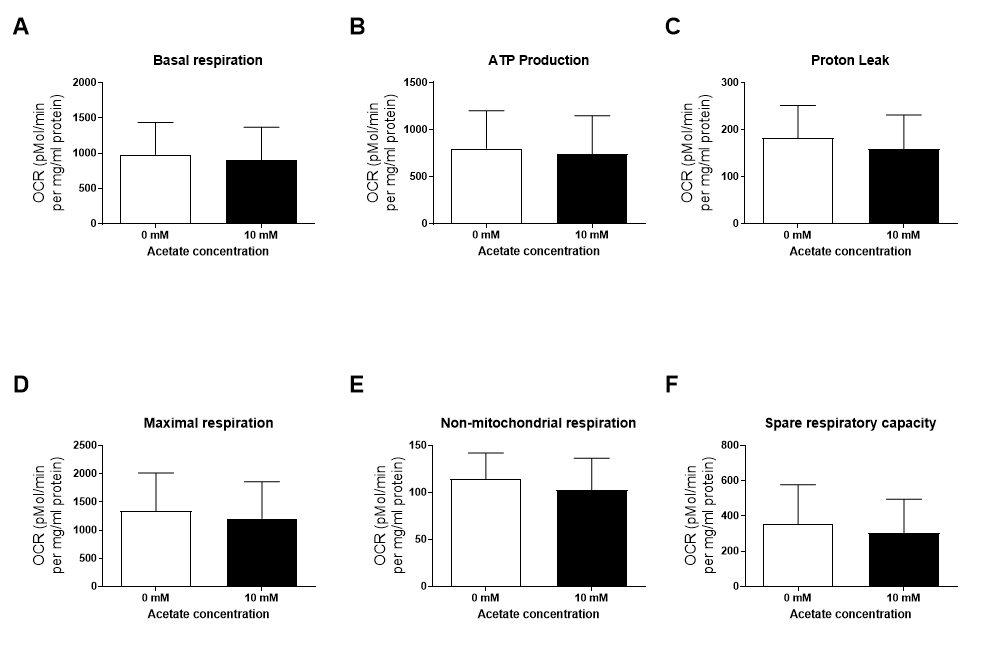 Figure S3. Effect of 24 h acetate treatment on mitochondrial bioenergetics of HT29 cell line. Mitochondrial function, assessed by OCR, (pmol/min per mg/ml of protein) basal (A), ATP production (B), proton leak (C), maximal respiration (D), non-mitochondrial respiration (E), spare respiratory capacity (F) of HT29 cell line treated with 10mM acetate measured 24 h after treatment (n=3). All data are shown as mean ± SD. 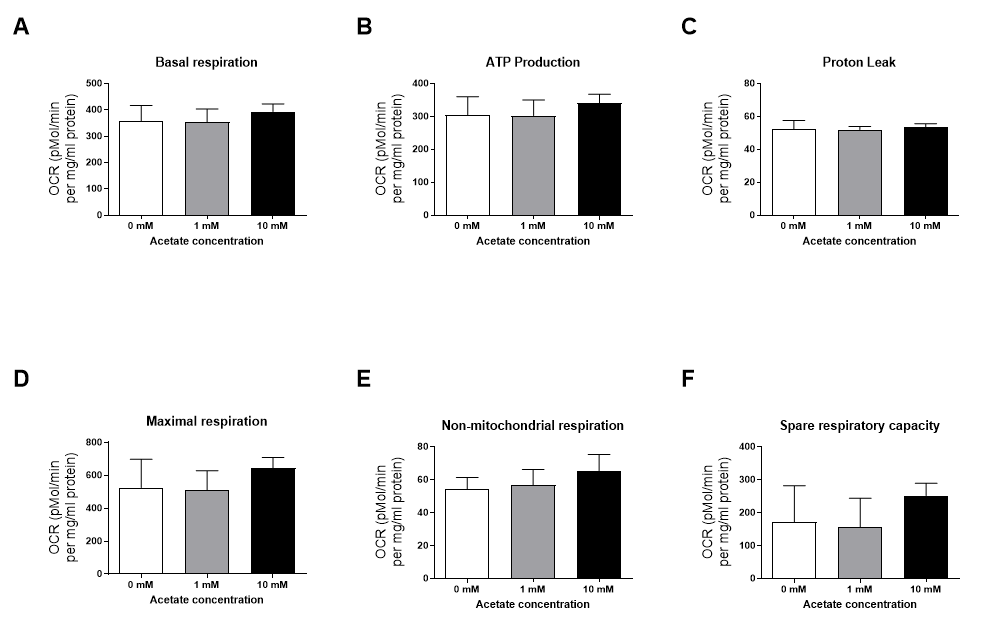 Figure S4. Effect of 24 h acetate treatment on mitochondrial bioenergetics of HCT116 cell line. Mitochondrial function, assessed by OCR, (pmol/min per mg/ml of protein) basal respiration (A), ATP production (B), proton leak (C), maximal respiration (D), non-mitochondrial respiration (E), spare respiratory capacity (F) of HCT116 cell line treated with 1 and 10mM acetate measured 24 h after treatment (n=4). All data are shown as mean ± SD.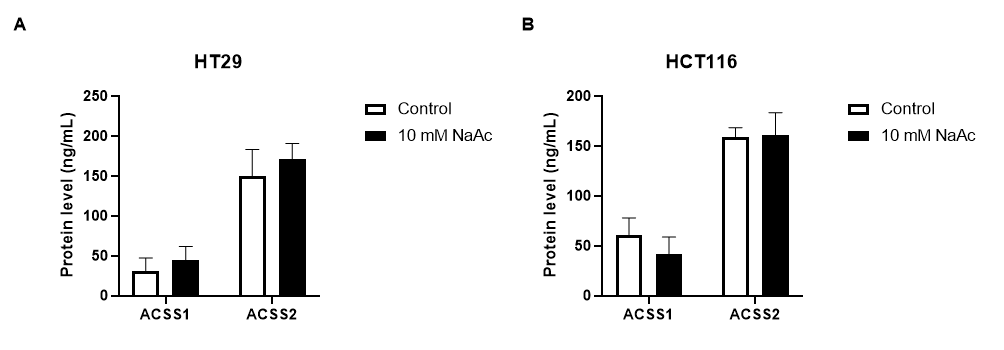 Figure S5. Effect of acetate on ACSS1 and ACSS2 protein levels. ACSS1 and ACSS2 protein levels (ng/mL) after 24 h acetate treatment (n=3) for HT29 (A), and HCT116 (B) cell lines. All data are shown as mean ± SD.